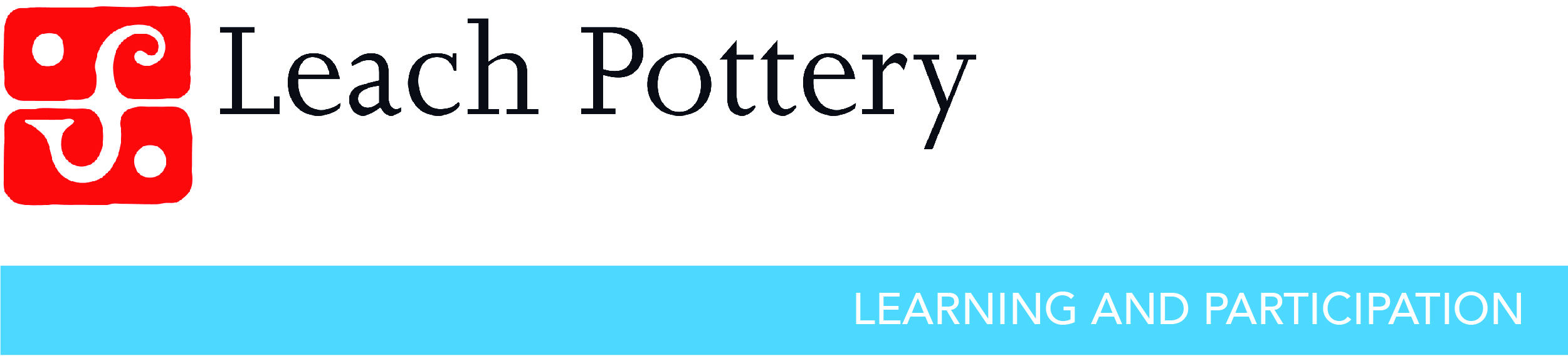 Booking Form for Schools and GroupsGroup Name:Visit type :  Full Education Workshop/Museum only visit/Museum visit with Tour/Museum visit with tour and throwing demonstration/Raku Firing Workshop/Other Date of Visit:  						Start time:Activity (eg coil pot):					Duration of workshop: 	Number of students:					Age range:Main Contact Name:Position: Address:Telephone Number:Email:Name of main contact on the day of visit (if different from above):Position:Mobile number:Cost to be invoiced (and paid in advance): 		Any other special requirements for your visit:Please complete this form and email it to education@leachpottery.com .   We will then be in contact with you to confirm your booking and your school will be invoiced. Many thanks.